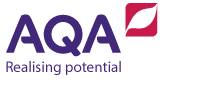 Scheme of work: 3 yearsThe new GCSE German specification is a linear course with no controlled assessment, so teaching and learning need to be organised very differently. It's important to:plan revision and recaps (thematic and linguistic)make logical and seamless links between thematic progression and linguistic progression.One approach is to teach the course over three years, starting in Year 9. This means more time can be given to each unit of teaching and learning in Years 9 and 10, and Year 11 can be used mainly for revision and exam preparation.Themes and topicsThere are three broad themes:Identity and cultureLocal, national, international and global areas of interestCurrent and future study and employmentEach theme contains a number of topics. To avoid you needing to pinpoint how each individual lesson relates to the scheme of work, you can think of each topic as a unit of teaching and learning that covers:a sequence of lessonsa range of resources and activities that cover the full range of skills (including opportunities for revision and consolidation, and stretch and challenge)the appropriate lexical and grammatical content.In the three-year scheme of work below, the themes (column two) and the topics within them (column three) straddle three years, rather than taking the conventional approach of teaching each theme one by one in full. This means the grammar is transferrable: each unit builds on the previous one, and the structures and grammar that a student learns (column four) can be constantly reused and recycled by transferring them to other topics.This approach also promotes effective learning. Students are better prepared for multi-topic listening and reading exams, and multiple themes get underway from the start – which means there's less risk students will forget early themes.In column three there are links to teaching resources on the Teachit Languages website. In column four there are links to grammar resources on the AQA website. It's important to think and plan holistically to find the most logical series of links between themes, language and skills – especially as changes to GCSE qualifications feed through into AS and A-level.Year 1Year 2Year 3DifferentiationThe grammar progression above might be over-demanding for some students. For each language point and grammar area, you'll need to decide the appropriate scope for each group of students – for example, you might need to be selective about teaching modal verbs (ich kann, man kann…) if the full conjugation proves too demanding. Similarly, very able students need to be stretched and challenged. This scheme of work is not prescriptive: it's a programme that you can use to find the level that's right for your students.TermThemeTopicGrammarAutumn half-term 1Identity and cultureMe, my family and friendsRelationships with family and friendsSee resource:Meine Familiecase system and terminology eg subject, direct object, indirect object (nominative, accusative and dative) sein in present tense haben + accusativeweak verbs in present tense revision of word order for separable verbspossessive adjectives in nominative, accusative and dativeplural adjective endings for descriptionspersonal pronouns – nominative, accusative and dativeAutumn half-term 2Local, national, international and global areas of interestHome, town, neighbourhood and regionSee resources:‘Where I live’ placematMeine StadtMemory challenge: homeDominoes: where will I live?Quiz on home and household tasksWas kann man in Westhampton machen?Wohnorte: describing the place where you liveSentence Streetdefinite and indefinite articleses gibt + accusativecommon prepositions and cases (see Prepositions -pairwork practice)verb as 2nd idea rule appropriate adjective endings rules to enhance descriptions expressions of quantity and endings including kein können as modal verb and word order ruleSpring half-term 1Current and future study and employmentMy studiesSee resources:Opinions of school subjectsMeine LehrerFour in a row: German schoolFour in a row: schoolgern, lieber, am liebstenmodals müssen, sollen, dürfen, mögen, wollen + word order rule weil + word order rulecomparative with als and superlative in expressing opinions about subjectsuse of du and Sie in informal/formal exchangesSpring half-term 2Identity and cultureFree-time activitiesMusicCinema and TVSee resources:Memory challenge: free timeHobby-UmfrageMy hobbies placematGerman word order in the perfect tenseappropriate strong verbs in present tense review of word order with separable verbsperfect tense with haben and sein for recounting past activities (see Perfect tense: Presentation)verb as 2nd idea and word order with perfect tense Summer half-term 1Identity and cultureFree-time activitiesFood and eating outSportSee resources:The conditional tense and ‘wenn’ clausesReading comprehension and using ‘wenn’future tense introduced for eg weekend planswenn clauses and word order rules present, past and future time frames reinforcedSummer half-term 2Identity and culture Customs and festivals in German-speaking countries/communitiesSee resource:Germany web-questrecap on perfect tense including past participles of common strong verbsdescribing a past event/festival actions and opinions with appropriate selected imperfect tensesTermThemeTopicGrammar Autumn half-term 1Current and future study and employmentLife at school/collegeSee resource:School pressures and problemstransfer appropriate modals from my studies to school rules context zu + infinitive constructioncommon conditionals such as: ich möchte; ich hätte gern; könntest du; würdest du; wir solltenmore on adjective endings to describe buildings, facilities etcAutumn half-term 2Local, national, international and global areas of interestTravel and tourismSee resources:Four in a row: holidaysVerkehrsmittelQuiz: word orderIm ReisebüroPoem: ‘Am Strand’Ein Gespräch über UrlaubspläneInference grids: holidaysMein letzter UrlaubHotel bingoAm BahnhofHoliday mind reader activityTalking about holidaysconsolidation of Perfect tense (see Perfect tense -board game)imperfect tense of common strong verbssequencing words, expressions and phrasesconnectives als, bevor, bis, dass, nachdem, ob, obwohl, während, weil, wenn, wo to develop greater complexity in spoken and written accounts of past events or experiencesweather expressionstime, manner, place word order ruleSpring half-term 1Current and future study and employmentEducation post-16See resources:Meine ZukunftspläneFuture plansDie Zukunftrevisiting future and conditional tensesadverbs such as vielleicht, hoffentlich and word orderSpring half-term 2Local, national, international and global areas of interestSocial issuesHealthy/unhealthy livingSee resources:Sorting foodsVocab starters: die GesundheitDas ist gut für die Gesundheitrecap on modal verbs + word order (see Modal verbs: Activity)modals in affirmative and negativeum…zu + infinitiverange of negative expressionsals + selected Imperfects eg war, hatte and modalsprevious health habits using selected imperfect tensesSummer half-term 1Identity and culture Marriage/partnershipSee resource:Future tense revisionrevisiting adjectives to describe ideal partneruse of relative pronouns to enhance descriptionsrevision of future tense to outline future plans pronouns in accusative and dative recapSummer half-term 2Identity and cultureTechnology in everyday lifeSocial mediaMobile technologySee resources:Past tense puzzlersDas Imperfektperfect and imperfect tenses together how life has changedhow things were before technology – imperfect tense of weak and selected strong verbs complexity in expressing opinions and views re life without technologyTermThemeTopicGrammar Autumn half-term 1Local, national, international and global areas of interestGlobal issuesThe environmentSee resource:Quiz: modal verbsmodal verbs linked to behaviours (must do/can do/should do/could do etc) (See Quiz: modal verbs – Lesson activity and Quiz: modal verbs - Teaching notes)past tense for effects of behaviours on environmentwenn sentences revised for outlining consequences of actionspluperfect tense perspectiveAutumn half-term 2Local, national, international and global areas of interestSocial issuesCharity/voluntary workdieser, jeder in all caseswenn clauses of type wenn ich wäre, würde ich…Spring half-term 1Local, national, international and global areas of interestGlobal issuesHomelessness/povertySee resource: Kinderarmut in Deutschlandreinforcing and consolidating more complex areas of language generallySpring half-term 2Current and future study and employmentCareer choices and ambitionsrevisit subordinate clause word order rules to achieve complexity in speaking and writingSummer half-term 1End of course examination focusEnd of course examination focusEnd of course examination focusSummer half-term 2End of course examination focusEnd of course examination focusEnd of course examination focus